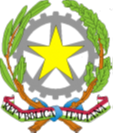 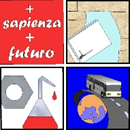 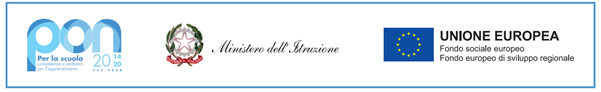 MINISTERO DELL’ISTRUZIONEUFFICIO SCOLASTICO REGIONALE PER IL LAZIOISTITUTO D'ISTRUZIONE SUPERIORE VIA GRAMSCITURISMO - AMMINISTRAZIONE, FINANZA E MARKETING – CORSO SERALE (AFM)GRAFICA E COMUNICAZIONE - COSTRUZIONI, AMBIENTE E TERRITORIO(VIA GRAMSCI SNC – VALMONTONE – RM)MANUTENZIONE E ASSISTENZA TECNICA - PRODUZIONI INDUSTRIALI E ARTIGIANALI(VIA PALIANESE KM. 1,200 – COLLEFERRO – RM)AMMINISTRAZIONE, FINANZA E MARKETING – LICEO DELLE SCIENZE UMANE(VIA SCROCCAROCCO, 20 – SEGNI – RM)tel. 06121127125 (VALMONTONE), 06121126845/6 (SEGNI), 06121126825 (COLLEFERRO)fax 0667663930 (VALMONTONE), 0667663930 (SEGNI) – 060667663929 (COLLEFERRO)Modulo di segnalazione dei casi di presunto bullismo e/o di cyberbullismoNome di chi compila la segnalazione…………………………………………………………………………………… Data…………………………………………………….. 1. La persona che ha segnalato il caso di presunto bullismo/cyberbullismo è □ La vittima…………………………………………………………………………. □ Un compagno della vittima, nome………………………………………………□ Madre/padre/tutore della vittima nome…………………………………………□ Altri…………………………………………………………………………………2. Vittima………………………………………………………………………………     Altre vittime…………………………………………………………………………3. Bullo o bulli (o presunti) Nome…………………………………………………………………………………..Nome………………………………………………………………………………….. Nome………………………………………………………………………………….. 4. Descrizione del problema presentato, dando esempi concreti degli episodi di prepotenza ……………………………………………………………………………………………………………………………………………………………………………………………………………………………………………………………………………………………………………………………………………………………………………………………………………………………………………………………………………………………………………………………… 5. Quante volte si sono verificati gli episodi? ……………………………………………………………………………………………………………………………… ………………………………………………………………………………………………………………………………………………………………………………………………………………………………………………………………………………………………………………………………………………………………………………………………C. F. 95036960581C. F. 95036960581C. F. 95036960581Sito Web: www.iisviagramsci.edu.itSito Web: www.iisviagramsci.edu.ite-mail rmis099002@istruzione.it   PEC rmis099002@pec.istruzione.ite-mail rmis099002@istruzione.it   PEC rmis099002@pec.istruzione.ite-mail rmis099002@istruzione.it   PEC rmis099002@pec.istruzione.ite-mail rmis099002@istruzione.it   PEC rmis099002@pec.istruzione.itVia Gramsci snc – 00038 Valmontone (RM) 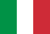 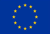 Via Gramsci snc – 00038 Valmontone (RM) Via Gramsci snc – 00038 Valmontone (RM) Via Gramsci snc – 00038 Valmontone (RM) Via Gramsci snc – 00038 Valmontone (RM) 